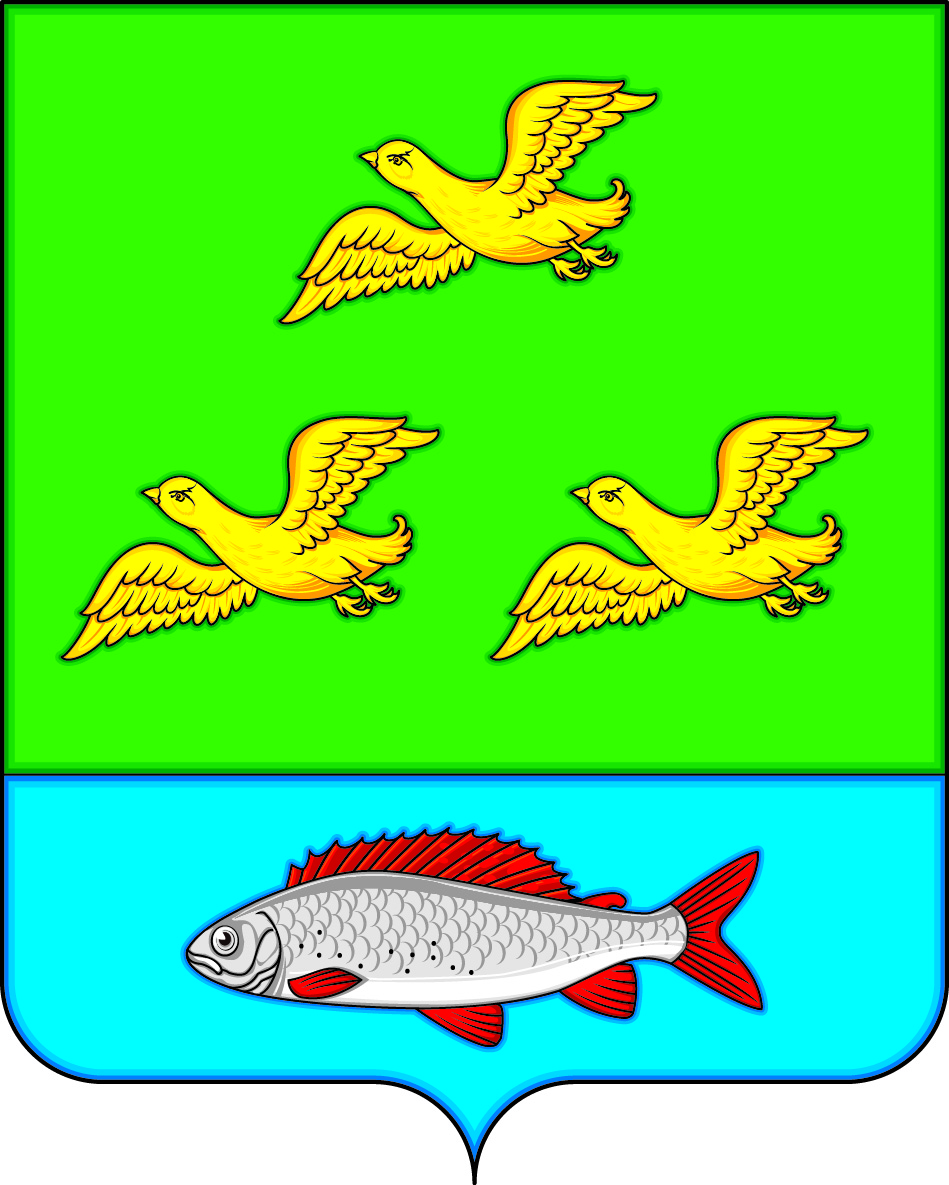 	                     СОВЕТ НАРОДНЫХ ДЕПУТАТОВЗАЛИМАНСКОГО  СЕЛЬСКОГО ПОСЕЛЕНИЯБОГУЧАРСКОГО МУНИЦИПАЛЬНОГО РАЙОНАВОРОНЕЖСКОЙ ОБЛАСТИ   РЕШЕНИЕ  от  «20»  мая 2020 г.   № 307                      с. Залиман Об утверждении  схемы  избирательных округов по выборам депутатов Совета народных  депутатов   Залиманского сельского   поселенияВ соответствии с Федеральным законом от 12.06.2002 г. № 67-ФЗ «Об основных гарантиях избирательных прав и права на участие в референдуме граждан Российской Федерации» ст. 20,21 закона Воронежской области от 27.06.2007 года № 87- ОЗ «Избирательный Кодекс Воронежской области», уставом Залиманского сельского поселения,  рассмотрев схему избирательных округов по выборам депутатов Совета народных депутатов Залиманского сельского поселения представленную избирательной комиссией муниципального образования, Совет народных депутатов  Залиманского сельского поселения  решил:1. Утвердить схему избирательных округов по выборам депутатов Совета народных депутатов Залиманского сельского поселения Богучарского муниципального района Воронежской области седьмого созыва:Избирательный округ  №1(2001 избиратель)     Центр – здание администрации Залиманского сельского поселения. Границы округа:   с. Залиман,  улицы: Буденного, Халтурина, Комарова, Красноармейская, Пугачева, Полевая, Степная от № 1 по 59,  Звездная,  Молодежная, Космонавтов, Школьная,  Ленина, Садовая, Маяковского,   Энгельса, Набережная, Качко, 8 Марта,  Шлях-Коммуны,  Павших Партизан, Малаховского,  Пролетарская,  Василия Прокатова,  Жлобы,  Горького 30 лет Победы, 60 лет Октября, Луговая,    переулки:    Халтурина, Советский,  Школьный, Северный, РабочийКоличество мандатов  6Избирательный округ  № 2  (1065 избирателей)  Центр – здание администрации Залиманского  сельского поселения.  Границы округа:   с. Залиман,  улица  Степная, 60.Количество мандатов  3Избирательный округ  № 3(520 избирателей )   Учитывая малую численность населения в селах, не нарушив территории населенных пунктов,  в порядке исключения образовать Центр – здание администрации Залиманского сельского поселения.  Границы округа:    хутор  Галиевка,  село  ГрушовоеКоличество мандатов  22.   Решение  Совета народных  депутатов Залиманского сельского поселения от  29.04. 2015   № 223    «Об утверждении схемы избирательных округов по выборам депутатов Совета народных депутатов Залиманского сельского поселения»  признать утратившим  силу.3.   Настоящее  решение обнародовать на территории Залиманского сельского поселения.     Глава  Залиманского   сельского поселения                                   С.А. Лунев